Unit 7 Lesson 11 Cumulative Practice ProblemsGraph these points in the coordinate plane: , , , .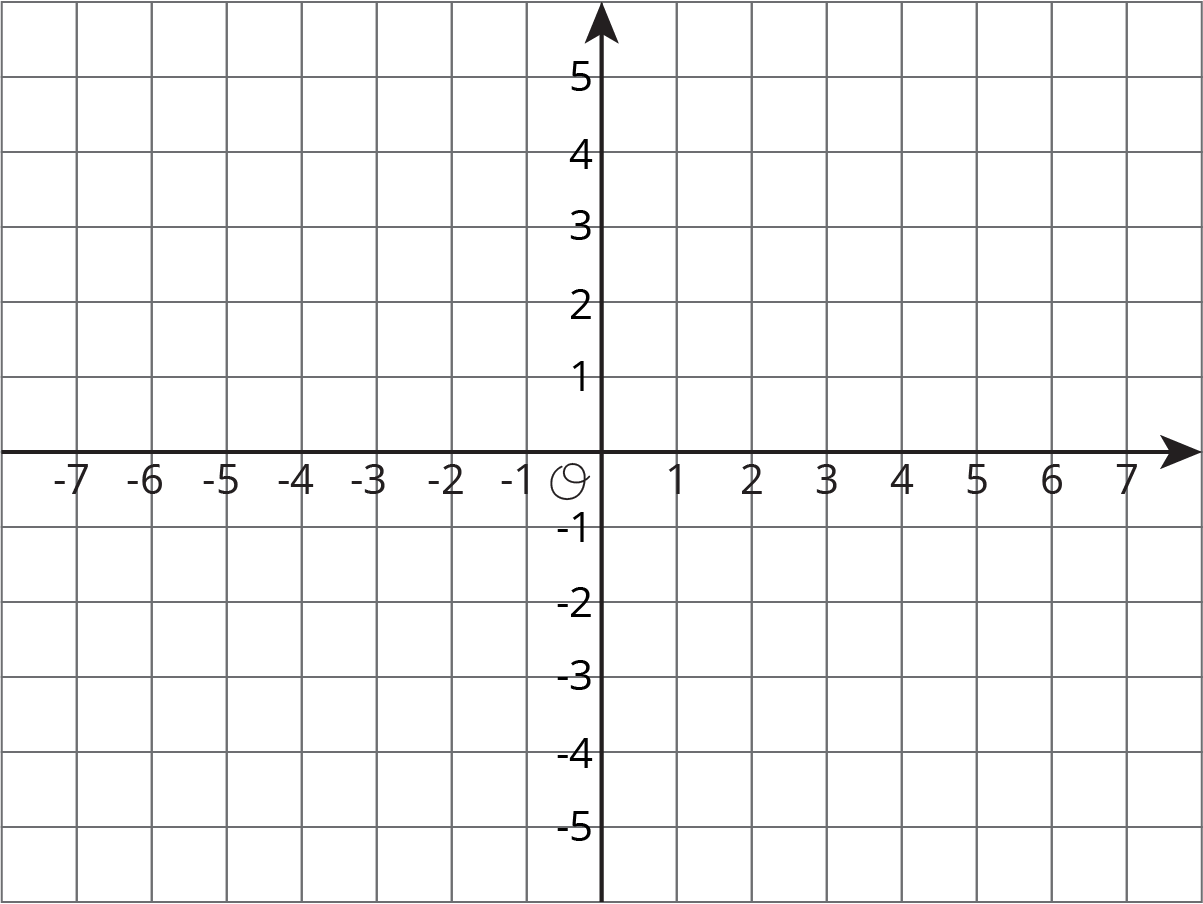 Connect all of the points. Describe the figure.Write the coordinates of each point.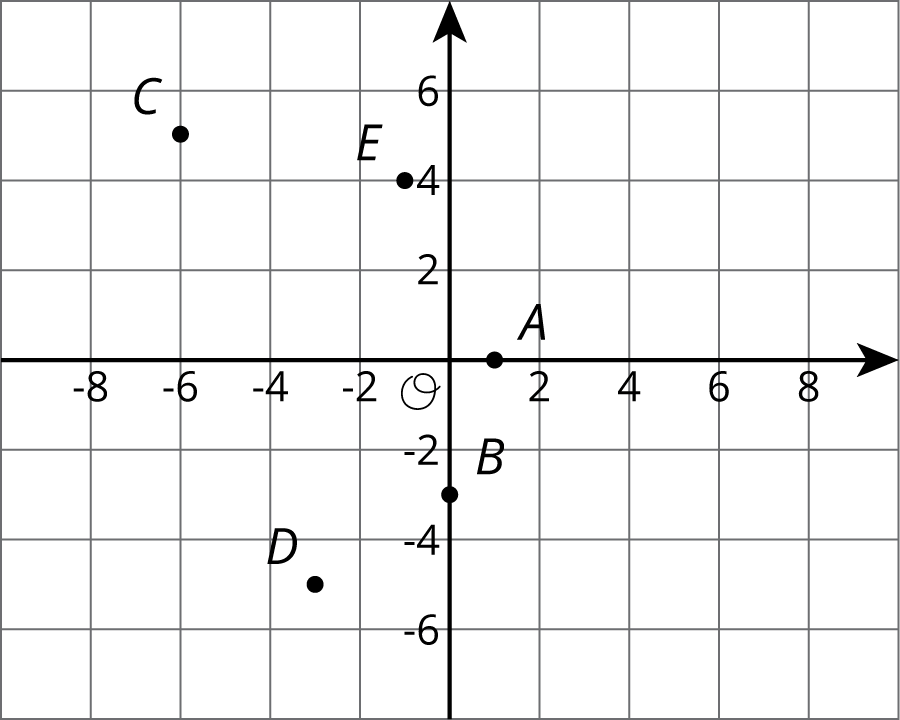 These three points form a horizontal line: , , and . Name two additional points that fall on this line.One night, it is  warmer in Tucson than it was in Minneapolis. If the temperatures in Tucson and Minneapolis are opposites, what is the temperature in Tucson?(From Unit 7, Lesson 2.)Lin ran 29 meters in 10 seconds. She ran at a constant speed.How far did Lin run every second?At this rate, how far can she run in 1 minute?(From Unit 2, Lesson 9.)Noah is helping his band sell boxes of chocolate to fund a field trip. Each box contains 20 bars and each bar sells for $1.50.Complete the table for values of .Write an equation for the amount of money, , that will be collected if  boxes of chocolate bars are sold. Which is the independent variable and which is the dependent variable in your equation?Write an equation for the number of boxes, , that were sold if  dollars were collected. Which is the independent variable and which is the dependent variable in your equation?(From Unit 6, Lesson 16.)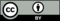 © CC BY Open Up Resources. Adaptations CC BY IM.boxes sold money collected 12345678